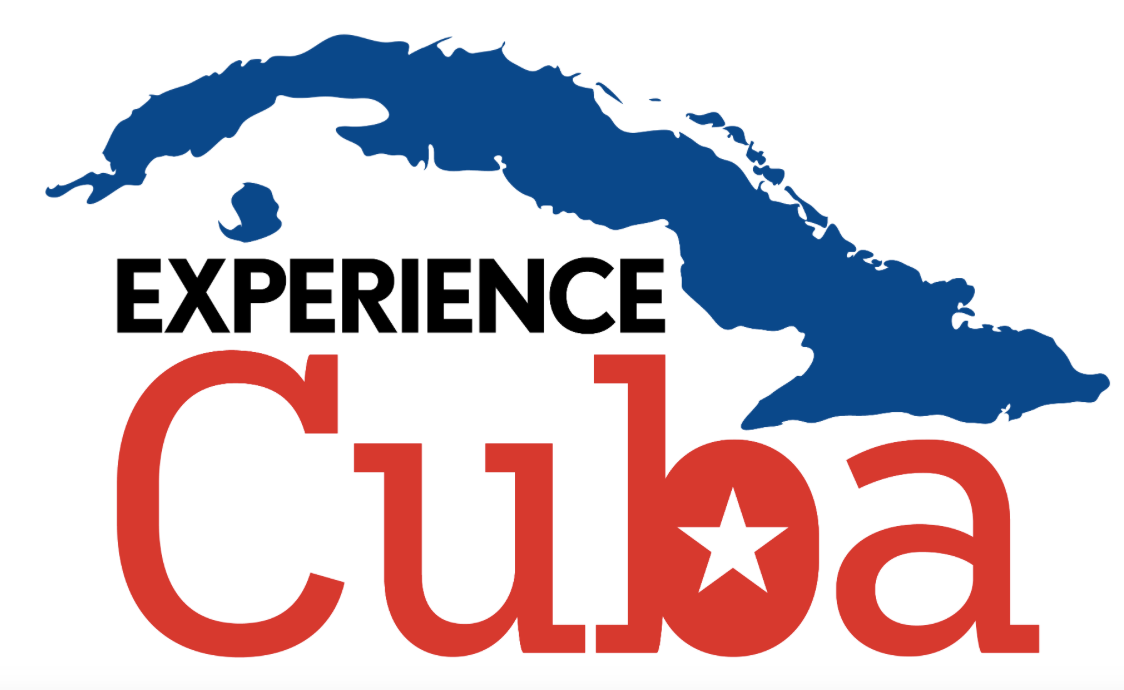 Updated November 5, 2018Rotary Club January 13-18, 2019*Itinerary is subject to changeSunday January 13: Day 1 Havana (D)Arrival into Havana Graham Sowa and your local Cuban guide will greet you at Jose Marti International AirportVisit to Revolution Square, the epicenter of political and governmental buildings of the Cuban government, and it is the site where millions listened to speeches given by Fidel Castro.Check into Hotel NacionalDinner in Habana 61, one of Havana’s best paladaresMonday January 14: Day 2 Havana (B,L)Visit to the Capitol building and enjoy a guided tour of this beautifully restored building.Walking tour of Old Havana with local expert guide, with stops specified to the interests of your group-artists workshops and galleries, thriving private enterprises, or architecture-to name a few optionsVisit with the founders of Clandestina, a successful private enterprise clothing shop in Old Havana. Learn more about entrepreneurial activities in Cuba and how this duo built their brand and business.Lunch at El Figaro restaurant, which donates part of its earnings to the successful Arte Corte community projectVisit to Arte Corte salon, a successful community project that began with a barber shop that now has impacted the whole neighborhood. Free time in the afternoon to spend time in Old Havana. Wandering the 
streets of Old Havana with a map in hand is truly the best way to explore this UNESCO World Heritage SiteDinner paid on own (group reservation name Bruce Stacy at 7pm at San Juan Bar and Grill in Old Havana, 7864-7422, 1061 San Juan De Dios Street)Tuesday January 15: Day 3 Viñales (B,L)Depart after breakfast and enjoy a beautiful drive through the countryside to the western side of Cuba, to Piñar Del Rio, the tobacco capital of CubaDrive to Pinar Del Rio, visit to Hector Luis Farm, one of the most well known tobacco farms in all of Cuba. Have a tour of the farm and interact with the family and workers, learning how tobacco is grown and cultivatedEnjoy a countryside lunch on the farm complete with perhaps roasted pork, black beans, rice and yucca.After lunch you will drive back to HavanaDinner paid on your own (group reservation name Bruce Stacy at 8pm at Elizalde Restaurant at 521 Empedrado between Monserrate y Villegas, 7867-2157)Wednesday January 16: Day 4 Havana (B,L,D)Take part in a volunteer project with Caritas organizationLunch in Mediterraneo farm-to-table restaurant in Vedado neighborhood**Cultural/volunteer project with Caritas organization**Visit to Rum MuseumFree time to explore Havana on your ownDinner in San Cristobal PaladarThursday January 17: Day 5 Havana (B,L,D)This morning, take part in an interactive cooking class in Cojimar at a thriving private paladar. Enjoy a short tour of this small fishing village before touring a small neighbors farm and learning about farming in CubaGet a hands on cooking class demonstration by getting into the kitchen and learning the ingredients of traditional cuban cuisine. Also, learn how to make a mojito from an expert bartender.Enjoy lunch at the paladar afterwards.Free time in the afternoon at the beachDinner tonight at Grados restaurant in Vedado neighborhood with live musicFriday January 18: Day 6 Havana (B)After breakfast depart for your flight back to the StatesCost per person: $2,650/personSingle supplement: $600Includes:Graham Sowa as tour leader to accompany groupExperienced bilingual local guideBottled water during tripLegal, licensed people-to-people tour requirements completedMeals outlined in the itinerary Accommodations outlined in the itineraryAll entrance fees for activities in itineraryAir-conditioned transportation while in CubaAirport transfers to/from Havana airportTips included for local guide and driverNot Included:Airfare to/from Cuba and tourist visaTravel and medical insuranceMeals not specified in itineraryItems of personal nature-laundry, internet, alcohol etc. 